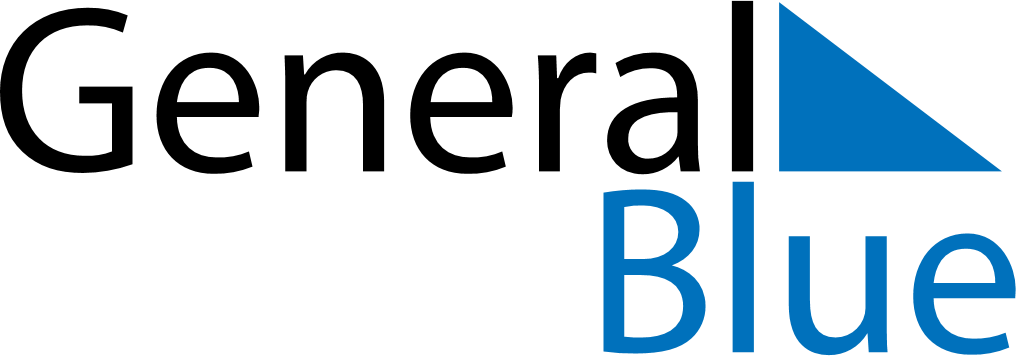 May 2020May 2020May 2020May 2020JerseyJerseyJerseyMondayTuesdayWednesdayThursdayFridaySaturdaySaturdaySunday1223456789910Early May bank holiday (VE day)Liberation DayLiberation Day111213141516161718192021222323242526272829303031Spring bank holiday